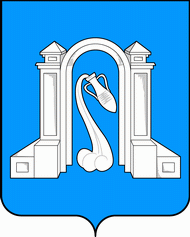 Совет муниципального образования город Горячий Ключшестой созывР Е Ш Е Н И Е   от 15  сентября 2017 года                                                             № 244г. Горячий КлючО внесении изменений в решение Совета муниципального образования город Горячий Ключ от 22 ноября 2013 года №260 «Об утверждении  Положения о бюджетном процессе в муниципальном образовании город Горячий Ключ»В соответствии с Бюджетным кодексом Российской Федерации, Федеральным законом от 6 октября 2003 года № 131-ФЗ «Об общих принципах организации местного самоуправления в Российской Федерации», статьёй 27 Устава муниципального образования город Горячий Ключ, Совет муниципального образования город Горячий Ключ р е ш и л:1.Внести изменения в приложение к решению Совета муниципального образования город Горячий Ключ от 22 ноября 2013 года №260 «Об утверждении Положения о бюджетном процессе в муниципальном образовании город Горячий Ключ»:1.1. Абзац 7 пункта 5 статьи 6 изложить в новой редакции: «осуществляет контроль за исполнением местного бюджета;»;1.2. Пункт 6 статьи 28 изложить в новой редакции: «6. Муниципальный финансовый контроль, осуществляемый администрацией муниципального образования город Горячий Ключ, проводит финансовое управление муниципального образования город Горячий Ключ и (или) уполномоченные администрацией органы, главные распорядители бюджетных средств.».2.Отделу информационной политики и средств массовой информации администрации муниципального образования город Горячий Ключ (Манасян) официально опубликовать настоящее решение в соответствии с действующим законодательством.3. Настоящее решение вступает  в силу со дня его официального опубликования.Глава муниципального образования город Горячий Ключ                                                          И.А.ФедоровскийПредседатель Совета муниципального образования город Горячий Ключ                                                          С.Г. Шемяков